ШУÖМП О С Т А Н О В Л Е Н И Еот  14 ноября   .                                                                     № 66 Республика Коми,  Ижемский  район, с.ИжмаОб определении статуса единой теплоснабжающей организации и установлении границ зон деятельностиВ соответствии со статьями 14,15 Федерального закона от 06 октября 2003 № 131-ФЗ «Об общих принципах организации местного самоуправления в Российской Федерации», Постановлением Правительства Российской Федерации от 08 августа 2012 № 808 «Об организации теплоснабжения в Российской Федерации и о внесении изменений в некоторые акты Правительства Российской Федерации», Федеральным законом от 27 июля 2010  № 190-ФЗ «О теплоснабжении» администрация  сельского  поселения   «Ижма»ПОСТАНОВЛЯЕТ:1. Наделить статусом единой теплоснабжающей организации для централизованных систем теплоснабжения   Ижемский филиал ОАО «Коми тепловая компания».2. Установить границы зоны деятельности Ижемского филиала ОАО «Коми тепловая компания»  в соответствии с границами сельского поселения «Ижма».  3. Руководителю Ижемского филиала ОАО «Коми тепловая компания» в своей деятельности руководствоваться Федеральным законом от 27 июля 2010 № 190-ФЗ «О теплоснабжении».4.  Контроль за исполнением настоящего постановления возложить на главу сельского поселения «Ижма» Истомина И.Н. 5. Настоящее постановление вступает в силу со дня подписания и  подлежит  официальному обнародованию. Заместитель руководителя администрациисельского поселения «Ижма»                                                       П.М.Ануфриева	«Изьва» сикт  овмöдчöминса           администрация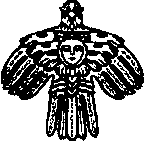 	   Администрация      сельского поселения                  «Ижма»